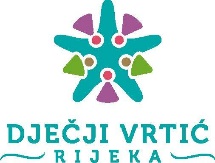 Tel: ++385 51 209 945, Fax: ++385 51 209 979Veslarska ulica 5, 51000 Rijeka, OIB: 30123739908, IBAN: HR3324020061837300005web: http://rivrtici.hr, e-mail: info@rivrtici.hrKLASA:  003-06/01-23/1UR.BROJ:2170/01-54-01-23-20Rijeka, 31.7.2023.IZVOD IZ ZAPISNIKA
(odluke, zaključci)sa 20. sjednice Upravnog vijeća Dječjeg vrtića Rijeka održane 31. srpnja 2023. g. u 9.00 sati Prijedlog Dnevnog reda: Usvajanje zapisnika sa sjednice održane 14.7.2023. godineUtvrđivanje Prijedloga Pravilnika o raduDonošenje Odluke o izboru kandidata temeljem raspisanog natječaja za zasnivanje radnog odnosaZamolba za premještaj na drugo radno mjestoRaznoNa prijedlog predsjednice Upravnog vijeća točka 2. Dnevnog reda mijenja se i glasi:„2. Prijedlog Odluke o redovitom osobno uvjetovanom otkazu ugovora o radu“Dosadašnje točke 2.,3.,4. i 5. postaju točkama 3., 4., 5. i 6. Dnevnog reda.Izmijenjeni Dnevni red se jednoglasno usvaja.Usvajanje zapisnika sa sjednice održane 14.7.2023. godineZapisnik sa sjednice održane 14.7.2023. godine jednoglasno se usvaja.Prijedlog Odluke o redovitom osobno uvjetovanom otkazu ugovora o raduUpravno vijeće jednoglasno donosi sljedećuO D L U K U1. Sukladno odredbama članka 115. Zakona o radu, poslodavac Dječji vrtić Rijeka namjerava donijeti Odluku o redovitom otkazu Ugovora o radu  radnici           zaposlenoj na radnom mjestu Odgojitelj iz razloga što radnica nije u mogućnosti uredno izvršavati svoje obveze iz radnog odnosa zbog određenih trajnih osobina ili sposobnosti (osobno uvjetovani otkaz). 2. Upravno vijeće pokreće postupak redovitog otkazivanja ugovora o radu radnici                             te donosi prijedlog Odluke o redovitom osobno uvjetovanom otkazu ugovora o radu (koja je sastavni dio ovoga zapisnika) sa svim pravima koja joj temeljem zakona i općih akata pripadaju.	3. Prijedlog Odluke o redovitom osobno uvjetovanom otkazu ugovora o radu dostavlja se Radničkom vijeću Dječjeg vrtića Rijeka na prethodnu suglasnost, sukladno odredbama članka 151. Zakona o radu.Utvrđivanje Prijedloga Pravilnika o raduUpravno vijeće jednoglasno je donijelo sljedećuO D L U K UUtvrđuje se prijedlog Pravilnika o radu.Prijedlog Pravilnika o radu koji je sastavni dio ovoga zapisnika dostavlja se Radničkom vijeću Dječjeg vrtića Rijeka na savjetovanje, sukladno članku 150. Zakona o radu.Donošenje Odluke o izboru kandidata temeljem raspisanog natječaja za zasnivanje radnog odnosaUpravno vijeće Dječjeg vrtića jednoglasno je donijelo sljedećuODLUKUPrima se u radni odnos na radno mjesto:
Referent za administrativno-računovodstvene poslove (1 izvršitelj na neodređeno puno radno vrijeme)EMANUELA MARTINČEVIĆZamolba za premještaj na drugo radno mjestoUpravno vijeće Dječjeg vrtića Rijeka jednoglasno je donijelo sljedećuODLUKURadno mjesto Samostalnog referenta za opće poslove popunit će se bez objave natječaja, temeljem članka 26. Zakona o predškolskom odgoju i obrazovanju, postojećim kadrom unutar Dječjeg vrtića Rijeka (dalje u tekstu: Ustanova)                        (dalje u tekstu: radnica), zaposlena na neodređeno puno radnovrijeme u Ustanovi na radnom mjestu Samostalnog referenta za kadrovske poslove, radi potreba posla i osiguranja kontinuiteta rada, raspoređuje se na radno mjesto Samostalnog referenta za opće poslove. Ustanova  će  s  radnicom  zaključiti  dodatak  (aneks)  Ugovoru  o   radu   na neodređeno vrijeme od 1.9.2023. godine, a koji se odnosi na izmjenu odredbe u odnosu na radno mjesto radnika i opis poslova. Radnica ostvaruje sva prava i obveze sukladno zakonskim i općim aktima Ustanove, a vezano uz nastalu izmjenu Ugovora o radu.(Napomena: temeljem propisa o zaštiti osobnih podataka, osobna imena se ne navode)Razno      Zapisnik vodila                                                                       Predsjednica Upravnog vijećaIrene Gregorović-Filipčić							Nadja Poropat